                              Министерство  образования и  науки  Р.Д.Управления   образования  администрации МР «Шамильскийрайон»Муниципальное  казенное  общеобразовательное  учреждение «Митлиурибская  основная  общеобразовательная  школа»ПЛАН РАБОТЫШКОЛЬНОГО МЕТОДИЧЕСКОГО ОБЪЕДИНЕНИЯУЧИТЕЛЕЙ – начальных  классовна 2017-2018 учебный год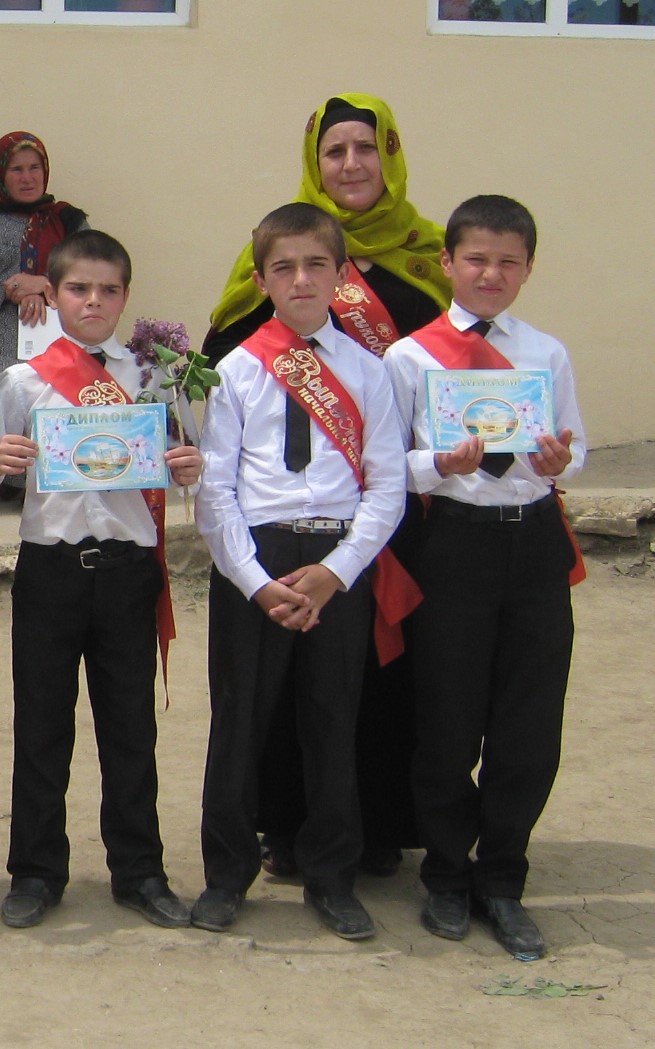 РУКОВОДИТЕЛЬ  ШКОЛЬНОГО МЕТОДИЧЕСКОГО ОБЪЕДИНЕНИЯУЧИТЕЛЕЙ  - начальных классовАбдулатиповаХаника Магомедовна                                 Iкатегория СОДЕРЖАНИЕ Положение о методическом объединении учителей-нач.классов Анализ работы методического объединения за предыдущий год Тема, цель, задачи на 2017-2018 учебный год Состав методического объединения учителей-нач.классов Общие сведения об учителях  План-график прохождения аттестации педагогическими работниками Темы по самообразованию Направления работы методического объединения учителей-нач.классов Структура работы методического объединения учителей-нач.классовПлан работы методического объединения учителей-нач.классов График открытых уроков График предметных недель Протоколы заседаний Приложение (выступления, доклады, отчёты)ТЕМА ШКОЛЬНОГОМЕТОДИЧЕСКОГО ОБЪЕДИНЕНИЯ УЧИТЕЛЕЙ НАЧАЛЬНЫХ  КЛАССОВНА 2017-2018 УЧЕБНЫЙ ГОД:Федеральный государственный образовательный стандарт: от новых целей – к новым результатамЦЕЛЬ:обеспечение методических условий для эффективного введения федерального государственного образовательного стандарта в основной школе, подготовка учителей к работе по новым стандартамЗАДАЧИ МЕТОДИЧЕСКОЙ РАБОТЫ:Изучение нормативно-правовой и методической базы по введению ФГОС.Обеспечение подготовки учителей к введению ФГОС, ориентирование их на ценностные установки, цели, задачи, определённые государственным стандартом, отбор инновационных форм и методов образовательной деятельности.Освоение педагогами новой системы требований к оценке итогов образовательной деятельности обучающихся.СОСТАВ ШКОЛЬНОГОМЕТОДИЧЕСКОГО ОБЪЕДИНЕНИЯ УЧИТЕЛЕЙ НАЧАЛЬНЫХ  КЛАССОВНА 2017-2018 УЧЕБНЫЙ ГОД: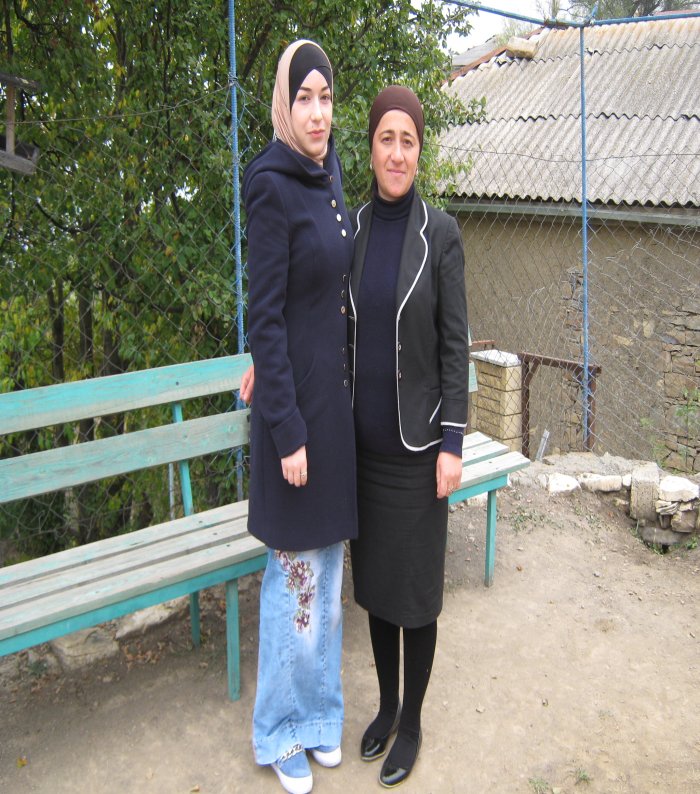 Абдулхамидова Сабина Абдулхамидовнаучитель2 классаМагомедова ЗаремаДжамаловна.Учитель1 классаИбрагимова ПатиматОмарасхабовнаучительиностранного языкаIкатегория ГаджиясуловаРавзанатМагомедгаджиевнаУчитель 2 класса	Iкатегория 	АбдулатиповаХаника  Магомедовна Учитель3 класса Iкатегория Магомедова УмакусуАлиасхабовнаУчитель Родного языка и литературы	Iкатегория ОБЩИЕ СВЕДЕНИЯПЛАН-ГРАФИК ПРОХОЖДЕНИЯ АТТЕСТАЦИИ ПЕДАГОГИЧЕСКИМИ РАБОТНИКАМИТЕМЫ ПО САМООБРАЗОВАНИЮНАПРАВЛЕНИЯ РАБОТЫ  ШКОЛЬНОГОМЕТОДИЧЕСКОГО ОБЪЕДИНЕНИЯ УЧИТЕЛЕЙ НАЧАЛЬНЫХ  КЛАССОВНА 2017-2018 УЧЕБНЫЙ ГОД:СТРУКТУРА РАБОТЫ ШКОЛЬНОГО МЕТОДИЧЕСКОГО ОБЪЕДИНЕНИЯ НАЧАЛЬНЫХ КЛАССОВ.Принят на методическом объединении                               Утверждён.Протокол от________________№____                                Приказ от ____________№______Директор____________________ПЛАН РАБОТЫШКОЛЬНОГО МЕТОДИЧЕСКОГО ОБЪЕДИНЕНИЯ УЧИТЕЛЕЙ-начальных классовНА 2017-2018 УЧЕБНЫЙ ГОД                                           ПЛАН РАБОТЫшкольного методического объединения учителей начальных классов.на 2017 – 2018 учебный год.Тема: Повышение качества преподавания в начальной школе через совершенствование педагогического мастерства учителей в условиях современной школы.Цель:Создание условий для реализации педагогического мастерства, повышения уровня профессионального саморазвития учителей в условиях современной школы.Задачи:Совершенствовать систему мониторинга обучения школьников с целью выявления динамики качества обучения, своевременной коррекции в работе;активизировать работу по изучению, обобщению педагогического опыта учителей;совершенствовать качество современного урока, повышать его эффективность, применять современные методы обучения и внедрять новые технологии, способствующие активной деятельности обучающихся и сохранению их здоровья;продолжить целенаправленную систематическую работу по развитию УУД у обучающихся начальных классов;воплощать основные направления модернизации начального обучения: гуманизацию, дифференциацию, личностно-ориентированный, системно-деятельностный подход к процессу обучения.Повышать педагогический уровень учителей через курсовую подготовку при УИПК ПРО, посещение семинаров, работу МО.ГРАФИК ПРЕДМЕТНЫХ НЕДЕЛЬ«Принято»«Утверждено»» На МО начальных классов   Руководитель МО ______________Абдулатипова Х.М. Протокол №__Заместитель директора по УВР __________ Гаджиясулова П.М. «____»________ 2017г. 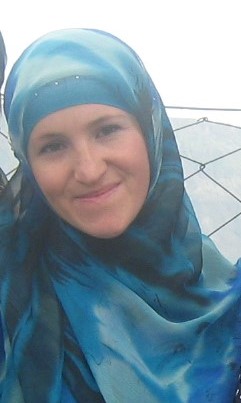 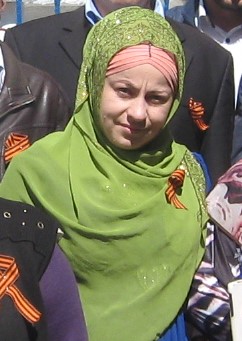 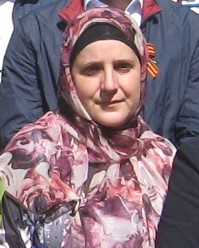 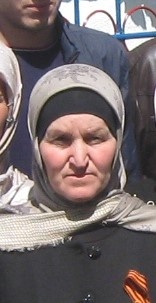 ФИОДата рожденияОбразование ВУЗ, год окончанияКвалификация по дипломуЗанимаемаядолжностьОбщий трудовойстажПедагогический стажКатегорияАбдулатиповаХаника Магомедовна1977высшее1Ибрагимова П.О.1992высшееДГПУ фак.ин.яз. озо 3 курс спр.№филологУчитель иностранного языка44Магомедова У.А.1966высшееДГПУ 5 курс озофил.фак. спр.№8филологУчительРодного языка и литературы.СОВ СОЦ.ПЕДАГОГ.	ГаджиясуловаРавзанат. Магомедгаджиевна19высшее.УЧИТЕЛЬ2 КЛАССА.СОВ УЧИТЕЛЬ БИОЛОГИИ 5-9 КЛ.Абдулхамидова С.А.1992Сред проф. РПК г.Хасавюрт 110518 0090440  ДГПУ фил.фак.филологУчитель нач.классов,учительрусс.яз. и литературыМагомедова ЗаремаДжамаловна.1994н/высшееДГПУ фак.начальных классов Начальные классыУчитель нач.классов.31ФИОКатегорияДолжностьСрок предыдущей аттестацииПланируемая аттестацияГод прохождения курсовПерспективныйпланпрохождениякурсовАбдулатиповаХаника Магомедовна1Учитель начальных классовГаджиясуловаРавзанатМагомедгаджиевна.1Учитель начальных классовМагомедова У.А.Учитель родного языкаИбрагимова П.О.Учитель  иностранного языкаАбдулхамидова С.А.Учитель начальных классовМагомедова З.ДУчитель начальных классов№Ф.И.О. учителяДолжностьТемаФорма отчёта1Абдулхамидова С.АУчитель русс.яз. и литературыНачальные  классы.     «Развитие орфографической зоркости на уроках русского языка».доклад2Гаджиясулова Р.М.УчительБиологии  и  начальные  классы«Развитие речи учащихся на уроках».доклад3Ибрагимова П.О.Учитель английского.яз. «Тесты, как средство проверки знаний учащихся на уроке».доклад4Магомедова У.А.Соц. Педагог ,библиотекарь и учитель  родного языка«Развитие самостоятельности учащихся на уроках и во внеурочное время.»доклад7Абдулатипова Х.М.Учитель начальных классовРазвитие самостоятельности учащихся в условиях работы с 3- м классом».доклад8Магомедова З.Д.Учитель начальных классов.«Развитие логического мышления у младших школьников на уроках математики».докладЗаседание №1. Организационное. Дата: августЗаседание №1. Организационное. Дата: августОбсуждаемые вопросыАнализ работы МО за 2017-2018 учебный годОбсуждение и утверждение плана работы МО на 2017-2018 учебный годИзучение нового Закона об образованииРассмотрение и утверждение рабочих программ по предметамИзучение инструкции по ведению классных журналовСоставление графика открытых уроковЗаседание №2. «Современным детям – современное образование»Дата: ноябрьЗаседание №2. «Современным детям – современное образование»Дата: ноябрь№ направленияОбсуждаемые вопросы1.Необходимость введения новых ФГОСНормативно-правовая и методическая база введения ФГОС в основной школе2.Организация работы над ошибками на уроках русского языка ,родногоязыка и математики.Анализ результатов диагностических контрольных работ в начальных классах.Отчёт учителей о проделанной  работе  в  начальных  классах.3.Совершенствование профессиональной культуры учителяОпределение содержания, форм и методов повышения квалификации и аттестации педагогов школы в 2017-2018 учебном году4.Анализ успеваемости и качества знаний по итогам 1 полугодия Итоги классно-обобщающего контроля в 1 классеИтоги проверки ведения дневников учащихся5.     1. Итоги школьного тура предметных олимпиадЗаседание №3. «Инновационная деятельность учителя в условиях введения ФГОС ООО»Дата: январьЗаседание №3. «Инновационная деятельность учителя в условиях введения ФГОС ООО»Дата: январь№ направленияОбсуждаемые вопросы1.ФГОС в основной школе: назначение, структура, требования.Особенности преподавания предметов в условиях перехода на новые образовательные стандарты2.Организация и проведение индивидуальных занятий по предметам со слабоуспевающими учащимися выпускного класса2.Отчёт учителей о проделанной  работе  в  начальных  классах.3. Изучение структуры КИМов по предметам3.Отчёт аттестующихся учителей. Обобщение передового педагогического опытаВзаимопосещение уроков4.Итоги проверки ведения тетрадей учащихся Итоги классно-обобщающего контроля в 4 классеАнализ успеваемости и качества знаний за 1     полугодие5.Анализ открытых мероприятий, проведённых в рамках   предметной неделиЗаседание №4. «Проектирование современного урока в свете требований ФГОС к организации учебной деятельности»Дата: апрельЗаседание №4. «Проектирование современного урока в свете требований ФГОС к организации учебной деятельности»Дата: апрель№ направленияОбсуждаемые вопросы1.Конструирование технологической карты урока в соответствии с требованиями ФГОС2.Организация и планирование повторения учебного материала3.Организация и проведение недели педагогического мастерстваАнализ открытых уроков4.Итоги классно-обобщающего контроля в 4 классеПредварительная успеваемость за год учащихся 1-4 классов по предметам5.Итоги участия в конкурсах разных уровнейАнализ проведённых предметных недельЗаседание №5. Подведение итогов работы мо за годДата: майЗаседание №5. Подведение итогов работы мо за годДата: майОбсуждаемые вопросыАнализ работы МО за 2017-2018 учебный годОпределение перспектив дальнейшего развития и совершенствования методической работы в школеСодержаниеСрокФорма проведения Ответствен.Заседание №11 Анализ работы методического объединения учителей начальных классов за 2013- 2014 учебный год..   2. Обсуждение и утверждение плана работы МО на 2014-2015 учебный год.3. Утверждение тем по самообразованию педагогов.Утверждение рабочих программ, календарно-тематических планов по предметам.4. Соблюдение единого орфографического режима при оформлении школьной и ученической документации.5. План работы с одаренными детьми:- Всероссийские викторины, конкурсы.- «Центер Развития  «Интеллектуальный Дагестан» - конкурс по русскому языку- «Центер Развития  «Интеллектуальный Дагестан» - конкурс по математике- Региональные дистанционные конкурсы6.Утверждение плана «Недели начальных классов.» Методическая работа(сентябрь - октябрь)1. Изучение нормативных документов МО РФ и рекомендаций кафедры начального образования УИПК ПРО по управлению образовательным процессом в начальной школе.Цель: ознакомить учителей начальных классов с новыми методическими рекомендациями.2. Составление входных контрольных работ по предметам.Цель: проверить уровень ЗУН учащихся 2-4 классов после летних каникул и прочность усвоения программного материала.3. Подготовка и проведение праздников «День учителя», «Золотая осень».Цель: развитие у учащихся умения выразительно читать стихотворения, потребности в активном участии в проведении мероприятия; расширение их кругозора и обогащение словарного запаса.4. Составление контрольных работ по предметам за 1 четверть.5. Подготовка детей к выполнению заданий по русскому языку. Участие в конкурсе «Центр Развития «Интеллектуальный Дагестан». - «Центр Развития «Интеллектуальный Дагестан» - конкурс по математике6. Составление текстов к олимпиадам.Предметные олимпиадыЦель: развитие у учащихся умения применять ЗУН в нестандартных ситуациях, привитие интереса к обучениюАвгустВыступлениеДискуссияИзучение и согласованиеМинутка коллективного творчестваТворческая работаЯрмарка идейТворческая работаРук.МОАбдулатипова Х.М.Учителя начальных классов.Зам. дир. по УВРГаджиясулова П.М.Рук. МОАбдулатипова Х.М.Зам. дир. поУВРГаджиясулова П.М.Рук. МОУчителя нач. классовЗам.дир. по УВР, учителя нач. классовЗам.дир. по УВРУчителя начальных классовЗам.дир. по УВРУчителя начальных классовУчителя начальных классовЗаседание № 2.1Гаджиясулова Р.М1. Изучение требований к современному уроку в рамках требований ФГОС.Критерии современного урока.2. Анализ и самоанализ урока.Коммуникативные компетентности учителя.Открытый урок математик в 1 классе (Магомедова З.Дж..)Открытый урок русского языка во 2  классе (учитель  Гаджиясулова Р.М.)3.Выступление учителя 1-го класса Магомедовой З.Дж. Психологическая готовность первоклассников к обучению в школе. Результаты адаптации первоклассников.4. Анализ входных контрольных работ и пути повышения качества в каждом классе. Итоги проверки техники чтения. Методы и приёмы по повышению техники чтения.5. План проведения предметной недели начальной школы. Подготовка к проведению Предметных школьных олимпиад.Методическая работа(ноябрь)1. Подготовка и проведение праздника «День Матери».Цель:развитие у учащихся умения выразительно читать стихотворения, потребности в активном участии в проведении мероприятия; развитие нравственных качеств личности.2.Участие в конкурсе «Русский медвежонок»3.Подготовка и проведение Новогоднегопраздника.НоябрьИнструктивно-методическое совещаниеСамоанализАнализ и самоанализ уроков.Выводы и предложения..Ярмарка идейТворческая работа1Гаджиясулова Р.М.2Магомедова А.Д.3Абдулхамидова С.А.4Ибрагимова П.О.5Магомедова У.А.Учитель 1 кл. Магомедова А.Д..Шк.психологИбрагимов И.М.Гаджиясулова П.М.Учителя нач. кл.Учителя нач. клУчителя.нач.классовЗаседание № 3. 1. Использование информационно-коммуникационных технологий на уроках – неотъемлемая часть учебно-воспитательного процесса2. Место ИКТ в образовательном процессе.
3. Формы использования информационных технологий в образовательном процессе.4. Влияние ИКТ технологий на повышение учебной и творческой мотивации учащихсяАпрельВыступление.Выступление.Анализ и самоанализ   .уроков.   ДиагностикаИзучение метод. литер.Магомедова А.ДГаджиясулова Р.М.Абдулхамидова С.А.Ибрагимова П.О.МагомедоваУ.А.Гаджиясулова П.М.Ибрагимов И.М.Учителя нач. кл.Заседание № 41. Подведение итогов работы учителей 1-х классов.2.Совместный анализ итоговых к/р за курс начальной школы. Мониторинг качества обученности учащихся 4-х классов по русскому языку, математике.3.Анализ работы МО учителей начальных классов за 2017-2018 учебный год.4.Обсуждение плана работы МО  на2018-2019 учебный год.  ГРАФИК      ОТКРЫТЫХ  УРОКОВМайВыступление.Выступление.Выступление.СамоанализЗам. дир. по УВР Гаджиясулова П.М.Ибрагимов И.М.Магомедова У.А.Рук. МОАбдулатипова Х.М.  ..Ф.И.О. учителяПредмет Тема урокаКлассДатаГаджиясулова Р.М..1.Русский язык2. математика3.окружающий мир.2.Ибрагимова П.О.Иностранный язык2,3,4.Абдулхамидова С.А.1.Математика2.Русский язык 3.Литературное  чтение.4.Окружающий  мир.«4Магомедова У.А.1.Родной  язык2.Родная литература.2,3,4.Магомедова з. Дж.1.Русский  язык 2.математика3.окружающий мир1Абдулатипова Х.М.1.Математика2.Русский язык 3.Литературное  чтение.4.Окружающий  мир.3Название неделиДатаОтветственный учительНеделя русского языкаапрельАбдулхамидова С.А.Неделя иностранного языкаоктябрьИбрагимова П.О.Неделя родного языкафевральМагомедова У.А.Неделя математикидекабрьАбдулатипова Х.М.Неделя   окружающего  мираГаджиясулова Р.М.